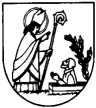 TELŠIŲ RAJONO SAVIVALDYBĖSMERASPOTVARKISDĖL PSICHOAKTYVIŲJŲ MEDŽIAGŲ VARTOJIMO TELŠIŲ RAJONO
SAVIVALDYBĖS MOKYKLOSE SITUACIJŲ VALDYMO ALGORITMŲ
PATVIRTINIMO2024 m. sausio 31 d. Nr. M1-54TelšiaiVadovaudamasis Lietuvos Respublikos vietos savivaldos įstatymo 25 straipsnio 1 ir 5 dalimis, Lietuvos Respublikos švietimo įstatymo 58 straipsnio 2 dalies 3 punktu, Lietuvos Respublikos tabako, tabako gaminių ir su jais susijusių gaminių kontrolės įstatymo 161 straipsniu, 19 straipsnio 5 dalimi, Vaikų, vartojančių narkotines, psichotropines, kitas psichiką veikiančias medžiagas, nustatymo organizavimo tvarkos aprašu patvirtintu Lietuvos Respublikos Vyriausybės 2002 m. balandžio 2 d. nutarimu Nr. 437 „Dėl Vaikų, vartojančių narkotines, psichotropines, kitas psichiką veikiančias medžiagas, nustatymo organizavimo tvarkos aprašo patvirtinimo“, atsižvelgdamas į Narkotikų, tabako ir alkoholio kontrolės departamento metodines rekomendacijas, parengtas 2023 balandžio 13 d., ir į Telšių rajono savivaldybės mero 2023 m. gruodžio 12 d. potvarkiu Nr. M1-601 „Dėl darbo grupės sudarymo“ sudarytos darbo grupės posėdžio 2024 m. sausio 11 d. protokolą Nr. AKP-1:T v i r t i n u pridedamus:Situacijų valdymo algoritmą, kai mokinys turi su savimi cigarečių, elektroninių cigarečių ir elektroninių cigarečių pildyklių arba (ir) rūko cigaretes, elektronines cigaretes mokyklos teritorijoje;Situacijų valdymo algoritmą, kai mokinys apsvaigęs / apsinuodijęs psichoaktyviosiomis medžiagomis mokykloje;Tolesnės pagalbos teikimo mokiniui, mokinio šeimai ir mokyklos bendruomenei algoritmą.Į p a r e i g o j u Telšių rajono savivaldybės mokyklų vadovus:Mokymo sutartyse numatyti, kad:mokinys neturėtų, nevartotų ir neplatintų narkotinių ir psichotropinių medžiagų, alkoholio, energinių gėrimų, elektroninių cigarečių, elektroninių cigarečių pildyklių, tabako gaminių ugdymo įstaigoje ir jos teritorijoje bei prieigose;supažindinti mokyklos bendruomenę su situacijų valdymo algoritmais, supažindinti mokinių tėvus su situacijų valdymo algoritmais ir pasikeitusiomis tvarkomis susirinkimų metu, per elektroninį dienyną ir pasirašant.N u s t a t a u, kad Telšių rajono savivaldybės bendrojo ugdymo įstaigos turi pritaikyti situacijų valdymo algoritmus savo mokyklų tvarkose, procedūrose ir atnaujinti mokymosi sutartis, mokyklos vidaus tvarkos taisykles, mokyklos mokinių elgesio taisykles, mokinių skatinimo ir drausminimo tvarkos aprašus, darbuotojų veiksmų įtarus mokinį vartojus alkoholį, tabaką, psichotropines ir (ar) kitas psichiką veikiančias medžiagas tvarkos aprašus, pirmos medicininės pagalbos teikimo aprašus.Savivaldybės merasParengėRoma Mikalčienė2024-01-29SITUACIJOS VALDYMO ALGORITMAS, KAI MOKINYS TURI SU SAVIMI
CIGAREČIŲ, ELEKTRONINIŲ CIGAREČIŲ IR ELEKTRONINIŲ CIGAREČIŲ
PILDYKLIŲ ARBA (IR) RŪKO CIGARETES, ELEKTRONINES CIGARETES
MOKYKLOS TERITORIJOJEVadovaujantis tabako, tabako gaminių ir su jais susijusių gaminių kontrolės įstatymo 161 straipsniu, Lietuvos Respublikoje draudžiama asmenims iki 18 metų rūkyti cigaretes ir turėti cigarečių, elektroninių cigarečių ir elektroninių cigarečių pildyklių, vadovaujantis 19 straipsnio 5 dalimi, Lietuvos Respublikoje draudžiama asmenims iki 18 metų rūkyti tabako gaminius ar juos turėti.SITUACIJOS VALDYMO ALGORITMAS, KAI MOKINYS APSVAIGĘS / APSINUODIJĘS PSICHOAKTYVIOSIOMIS MEDŽIAGOMIS MOKYKLOJETOLESNĖS PAGALBOS TEIKIMO MOKINIUI, MOKINIO ŠEIMAI IR MOKYKLOS BENDRUOMENEI ALGORITMASBENDRUOMENEI ALGORITMAS